Сумська міська радаВиконавчий комітетРІШЕННЯРозглянувши заяву суб’єкта господарювання та надані документи, з метою сприяння розвитку всіх форм торгівлі, впорядкування сезонної роздрібної торгівлі у весняно - літній період 2023 року на території Сумської міської територіальної громади, відповідно до постанови Кабінету Міністрів України від 15.06.2006 № 833 «Про затвердження Порядку провадження торговельної діяльності та правил торговельного обслуговування на ринку споживчих товарів», рішення Сумської міської ради від 26.12.2014 № 3853 – МР «Про затвердження Правил благоустрою міста Суми», рішень Виконавчого комітету Сумської міської ради від 07.09.2010 № 537 «Про затвердження Положення про порядок провадження торговельної діяльності та надання послуг на території                 м. Суми» (зі змінами), від 17.03.2020 № 133 «Про затвердження Положення про організацію сезонної, святкової виїзної торгівлі, надання послуг у сфері розваг та проведення ярмарків на території Сумської міської об’єднаної територіальної громади» (зі змінами), ураховуючи рекомендації Комісії з організації сезонної, святкової виїзної торгівлі, надання послуг у сфері розваг та проведення ярмарків на території Сумської міської об’єднаної територіальної громади (протокол засідання від 03.04.2023 № 3), керуючись підпунктом 8 пункту «а» статті 30, частиною першою статті 52 Закону України «Про місцеве самоврядування в Україні», Виконавчий комітет Сумської міської радиВИРІШИВ:    Погодити розміщення об’єктів  сезонної  торгівлі (столи,  стільці,  навіс),             ФОП Степаненко Ользі Миколаївні біля стаціонарного закладу ресторанного господарства «The MIX spirit of world» за адресою: місто Суми, проспект Тараса Шевченка, 25 загальною площею 72,0 кв.м відповідно до поданої заяви та графічних матеріалів у весняно - літній період з 01.05.2023 року по                         31.08.2023 року.    Департаменту інспекційної роботи Сумської міської ради                           (Зеленський М.О.) забезпечити здійснення контролю у межах компетенції за дотриманням суб’єктом господарювання під час здійснення сезонної торгівлі                  за адресою: місто Суми, проспект Тараса Шевченка, 25 біля стаціонарного закладу ресторанного господарства «The MIX spirit of world» вимог даного рішення, нормативних актів у сфері торгівлі, захисту прав споживачів та Правил благоустрою міста Суми.       3.  ФОП Степаненко Ользі Миколаївні здійснювати сезонну торгівлю біля стаціонарного закладу ресторанного господарства «The MIX spirit of world»  за адресою: місто Суми, проспект Тараса Шевченка, 25 за умов: реєстрації потужностей в Державному реєстрі потужностей операторів ринку харчових продуктів у строки, передбачені чинним законодавством України;	3.2. дотримання вимог чинних нормативних актів, обмежувальних протиепідемічних заходів та часових тимчасових обмежень в умовах воєнного стану;	3.3. укладання договорів:	3.3.1. про закріплення визначеної території по утриманню в належному санітарно-технічному стані, вивезення та захоронення відходів, протягом  3-х робочих днів з моменту отримання повідомлення про погодження на розміщення об’єктів сезонної торгівлі;	3.3.2. про пайову участь в утриманні об’єктів благоустрою на території Сумської міської територіальної громади з КП «Паркінг», протягом 5-ти днів з моменту отримання повідомлення про погодження на розміщення об’єктів сезонної торгівлі;3.4. забезпечення:  3.4.1. розміщення об’єктів сезонної торгівлі (столи, стільці, навіс) відповідно до схеми місця розміщення об’єкту сезонної торгівлі, погодженої з Департаментом ресурсних платежів Сумської міської ради;          3.4.2. розміщення урн для збору сміття та твердих побутових відходів, утримання їх в належному санітарно-технічному стані згідно з санітарними нормами і правилами.Директору КП «Паркінг» Сумської міської ради                             (Славгородському О.В.) укласти з ФОП Степаненко Ольгою Миколаївною договір про пайову участь в утриманні об’єктів благоустрою на території Сумської міської територіальної громади. Рекомендувати Сумському районному управлінню ГУ Держпродспоживслужби в Сумській області (Скварча О.А.) забезпечити нагляд за   дотриманням  санітарних  та  санітарно - протиепідемічних  норм  та  правил                 ФОП Степаненко Ольгою Миколаївною під час здійснення сезонної торгівлі біля стаціонарного закладу ресторанного господарства «The MIX spirit of world»  за адресою: місто Суми, проспект Тараса Шевченка, 25. Контроль за виконанням цього рішення покласти на заступника міського голови з питань діяльності виконавчих органів ради Полякова С.В.Міський голова									О.М. ЛисенкоЗеленський 700-608 Розіслати: Полякову С.В., Зеленському М.О., Славгородському О.В., Скварчі О.А.,                 Клименку Ю.М.                   Рішення доопрацьовано і вичитано, текст відповідає оригіналу прийнятого рішення та вимогам статей 6-9 Закону України «Про доступ до публічної інформації» та Закону України «Про захист персональних даних».          Проєкт рішення Виконавчого комітету Сумської міської ради                            «Про розміщення/відмову в розміщенні  об’єктів сезонної торгівлі                   (столи, стільці, навіс) ФОП Степаненко Ольга Миколаївна біля закладу ресторанного господарства «The MIX spirit of world» за адресою: місто Суми,  проспект Тараса Шевченка, 25»  був завізований:Директор Департаменту інспекційної роботи Сумської міської ради                              М.О. Зеленський«05» квітня 2023 року 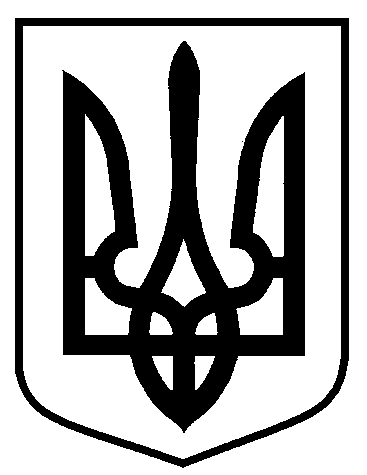 від     05.04.2023         № 138Про розміщення об’єктів сезонної торгівлі (столи, стільці, навіс)                     ФОП Степаненко Ольга Миколаївна біля закладу ресторанного господарства «The MIX spirit of world» за адресою: місто Суми,  проспект Тараса Шевченка, 25Директор Департаменту інспекційної роботи     М.О. ЗеленськийНачальник відділу правового забезпеченняДепартаменту інспекційної роботи     Д.Ю. ОвсієнкоЗаступник міського голови з питаньдіяльності виконавчих органів радиС.В. ПоляковНачальник правового  управлінняО.В. ЧайченкоНачальник відділу протокольної роботи та контролю      Л.В. МошаКеруючий справами виконавчого комітету			     Ю.А. Павлик